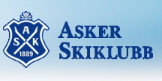 Referat fra styremøte langrennsgruppa, Asker skiklubb 30. mai 2017Fordeling av oppgaver i det  nye styre Live Korsvold: lederJørgen Steen: sportslig ansvarlig.  Jørgen er opptatt av å forbedre det sosiale, få med foreldre fra dag en, dra i gang fellesaktiviteter med f eks løping på Vestmarksetra og foreldretrening. Kick- off til høsten. Line Wulf– kassererTerje Kollien: nettsider, kommunikasjonsstrategi – skal være tema på neste møte Tore Ring: rennansvarlig (Solvangrennet, klubbmesterskap), samarbeid angående EidJan Kildahl: sponsoransvarlig – idémyldring for å øke inntektene er sak på neste møteDet er Årsmøtet i Asker skiklubb (i juni) som formelt velger det nye styretÅrshjul – Tore søker om Solvangrennet før fristen går ut 2. juni Snøsamling – har reservert HavsdalenInfo fra vårmøtet Dato for trenerkurs Jørgen og  Tore avtaler        Skianlegg, Live kontakter Pål Thomassen i Lier idrettsråd samt leder av skiskyttergruppaØkonomiEventuelt: Vi må oppdatere strategiplanen. Jørgen ser på dette og vi tar det opp som sak på et av møtene til høstenVi vil oppdatere kommunikasjonsstrategien i løpet av høsten. Terje har ansvar for dette arbeidet.Live sjekker om det finns støtteordninger for de som ikke har midler til treningsavgiftReferent, Live Korsvold